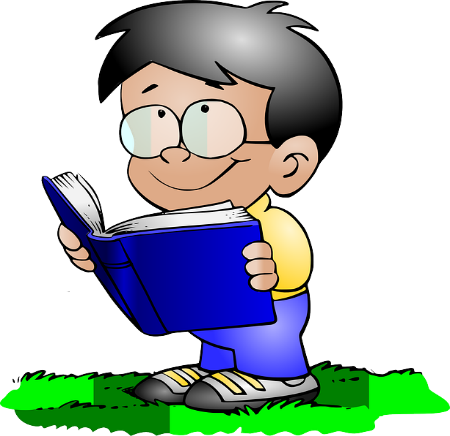 Prihláška do ŠKD
Základná škola,Duchnovičova 48029, medzilaborcešk. rok 2024/2025údaje o dieťatiMeno a priezvisko: Dátum narodenia:Rodné číslo:Bydlisko dieťaťa:Ročník: 1. FOTO vášho dieťaťa057/7321878www.zsdume.edupage.orgzsduch@gmail.comúdaje o zákonných zástupcochMeno a priezvisko matky:Bydlisko:Zamestnanie:Telefonický kontakt:Meno a priezvisko otca:Bydlisko:Zamestnanie:Telefonický kontakt:Telefonický kontakt na inú osobu:(babka, dedko...)Meno priezvisko:Telefonický kontakt:Poobedný klub 11,30 hod.  – 16,00-16,30 hod. – 6 €/mesiac*nehodiace prečiarknite
**samé, s rodičom, so súrodencom,....DátuM:Podpisy zákonných zástupcov:............................................................................................................................